1.1. Описание услуги1.1. Описание услуги1.1. Описание услуги1.1. Описание услуги1.1. Описание услуги1.1. Описание услуги1.1. Описание услуги1.1. Описание услугиУслуга обеспечивает поддержку работоспособности систем• Postgres Pro Enterprise;• Postgres Pro Enterprise Certified;• Postgres Pro Standard;• Postgres Pro Certified;для стендов разработки и тестирования. Услуга представлена обслуживанием единичного экземпляра СУБД и включает создание баз данных, поддержку баз данных, устранение сбоев в работе и техническое обслуживание.Услуга обеспечивает поддержку работоспособности систем• Postgres Pro Enterprise;• Postgres Pro Enterprise Certified;• Postgres Pro Standard;• Postgres Pro Certified;для стендов разработки и тестирования. Услуга представлена обслуживанием единичного экземпляра СУБД и включает создание баз данных, поддержку баз данных, устранение сбоев в работе и техническое обслуживание.Услуга обеспечивает поддержку работоспособности систем• Postgres Pro Enterprise;• Postgres Pro Enterprise Certified;• Postgres Pro Standard;• Postgres Pro Certified;для стендов разработки и тестирования. Услуга представлена обслуживанием единичного экземпляра СУБД и включает создание баз данных, поддержку баз данных, устранение сбоев в работе и техническое обслуживание.Услуга обеспечивает поддержку работоспособности систем• Postgres Pro Enterprise;• Postgres Pro Enterprise Certified;• Postgres Pro Standard;• Postgres Pro Certified;для стендов разработки и тестирования. Услуга представлена обслуживанием единичного экземпляра СУБД и включает создание баз данных, поддержку баз данных, устранение сбоев в работе и техническое обслуживание.Услуга обеспечивает поддержку работоспособности систем• Postgres Pro Enterprise;• Postgres Pro Enterprise Certified;• Postgres Pro Standard;• Postgres Pro Certified;для стендов разработки и тестирования. Услуга представлена обслуживанием единичного экземпляра СУБД и включает создание баз данных, поддержку баз данных, устранение сбоев в работе и техническое обслуживание.Услуга обеспечивает поддержку работоспособности систем• Postgres Pro Enterprise;• Postgres Pro Enterprise Certified;• Postgres Pro Standard;• Postgres Pro Certified;для стендов разработки и тестирования. Услуга представлена обслуживанием единичного экземпляра СУБД и включает создание баз данных, поддержку баз данных, устранение сбоев в работе и техническое обслуживание.Услуга обеспечивает поддержку работоспособности систем• Postgres Pro Enterprise;• Postgres Pro Enterprise Certified;• Postgres Pro Standard;• Postgres Pro Certified;для стендов разработки и тестирования. Услуга представлена обслуживанием единичного экземпляра СУБД и включает создание баз данных, поддержку баз данных, устранение сбоев в работе и техническое обслуживание.Услуга обеспечивает поддержку работоспособности систем• Postgres Pro Enterprise;• Postgres Pro Enterprise Certified;• Postgres Pro Standard;• Postgres Pro Certified;для стендов разработки и тестирования. Услуга представлена обслуживанием единичного экземпляра СУБД и включает создание баз данных, поддержку баз данных, устранение сбоев в работе и техническое обслуживание.1.2. Способ подключения к ИТ-системе (если необходимо и в зависимости от технической возможности организации)1.2. Способ подключения к ИТ-системе (если необходимо и в зависимости от технической возможности организации)1.2. Способ подключения к ИТ-системе (если необходимо и в зависимости от технической возможности организации)1.2. Способ подключения к ИТ-системе (если необходимо и в зависимости от технической возможности организации)1.2. Способ подключения к ИТ-системе (если необходимо и в зависимости от технической возможности организации)1.2. Способ подключения к ИТ-системе (если необходимо и в зависимости от технической возможности организации)1.2. Способ подключения к ИТ-системе (если необходимо и в зависимости от технической возможности организации)1.2. Способ подключения к ИТ-системе (если необходимо и в зависимости от технической возможности организации)Ярлык на Портале терминальных приложенийПрямая ссылка на Web-ресурс из КСПДПрямая ссылка на Web-ресурс из Интернет (требуется СКЗИ на АРМ / не требуется)«Толстый клиент» на АРМ пользователя (требуется СКЗИ на АРМ / не требуется)Другой способ: ____Для данной услуги не применяется ___________________________Ярлык на Портале терминальных приложенийПрямая ссылка на Web-ресурс из КСПДПрямая ссылка на Web-ресурс из Интернет (требуется СКЗИ на АРМ / не требуется)«Толстый клиент» на АРМ пользователя (требуется СКЗИ на АРМ / не требуется)Другой способ: ____Для данной услуги не применяется ___________________________Ярлык на Портале терминальных приложенийПрямая ссылка на Web-ресурс из КСПДПрямая ссылка на Web-ресурс из Интернет (требуется СКЗИ на АРМ / не требуется)«Толстый клиент» на АРМ пользователя (требуется СКЗИ на АРМ / не требуется)Другой способ: ____Для данной услуги не применяется ___________________________Ярлык на Портале терминальных приложенийПрямая ссылка на Web-ресурс из КСПДПрямая ссылка на Web-ресурс из Интернет (требуется СКЗИ на АРМ / не требуется)«Толстый клиент» на АРМ пользователя (требуется СКЗИ на АРМ / не требуется)Другой способ: ____Для данной услуги не применяется ___________________________Ярлык на Портале терминальных приложенийПрямая ссылка на Web-ресурс из КСПДПрямая ссылка на Web-ресурс из Интернет (требуется СКЗИ на АРМ / не требуется)«Толстый клиент» на АРМ пользователя (требуется СКЗИ на АРМ / не требуется)Другой способ: ____Для данной услуги не применяется ___________________________Ярлык на Портале терминальных приложенийПрямая ссылка на Web-ресурс из КСПДПрямая ссылка на Web-ресурс из Интернет (требуется СКЗИ на АРМ / не требуется)«Толстый клиент» на АРМ пользователя (требуется СКЗИ на АРМ / не требуется)Другой способ: ____Для данной услуги не применяется ___________________________Ярлык на Портале терминальных приложенийПрямая ссылка на Web-ресурс из КСПДПрямая ссылка на Web-ресурс из Интернет (требуется СКЗИ на АРМ / не требуется)«Толстый клиент» на АРМ пользователя (требуется СКЗИ на АРМ / не требуется)Другой способ: ____Для данной услуги не применяется ___________________________Ярлык на Портале терминальных приложенийПрямая ссылка на Web-ресурс из КСПДПрямая ссылка на Web-ресурс из Интернет (требуется СКЗИ на АРМ / не требуется)«Толстый клиент» на АРМ пользователя (требуется СКЗИ на АРМ / не требуется)Другой способ: ____Для данной услуги не применяется ___________________________1.3. Группа корпоративных бизнес-процессов / сценариев, поддерживаемых в рамках услуги   1.3. Группа корпоративных бизнес-процессов / сценариев, поддерживаемых в рамках услуги   1.3. Группа корпоративных бизнес-процессов / сценариев, поддерживаемых в рамках услуги   1.3. Группа корпоративных бизнес-процессов / сценариев, поддерживаемых в рамках услуги   1.3. Группа корпоративных бизнес-процессов / сценариев, поддерживаемых в рамках услуги   1.3. Группа корпоративных бизнес-процессов / сценариев, поддерживаемых в рамках услуги   1.3. Группа корпоративных бизнес-процессов / сценариев, поддерживаемых в рамках услуги   1.3. Группа корпоративных бизнес-процессов / сценариев, поддерживаемых в рамках услуги   Для данной услуги не применяетсяДля данной услуги не применяетсяДля данной услуги не применяетсяДля данной услуги не применяетсяДля данной услуги не применяетсяДля данной услуги не применяетсяДля данной услуги не применяетсяДля данной услуги не применяется1.4. Интеграция с корпоративными ИТ-системами1.4. Интеграция с корпоративными ИТ-системами1.4. Интеграция с корпоративными ИТ-системами1.4. Интеграция с корпоративными ИТ-системами1.4. Интеграция с корпоративными ИТ-системами1.4. Интеграция с корпоративными ИТ-системами1.4. Интеграция с корпоративными ИТ-системами1.4. Интеграция с корпоративными ИТ-системамиИТ-системаГруппа процессовГруппа процессовГруппа процессовГруппа процессовГруппа процессовГруппа процессовДля данной услуги не применяетсяДля данной услуги не применяетсяДля данной услуги не применяетсяДля данной услуги не применяетсяДля данной услуги не применяетсяДля данной услуги не применяется1.5. Интеграция с внешними ИТ-системами1.5. Интеграция с внешними ИТ-системами1.5. Интеграция с внешними ИТ-системами1.5. Интеграция с внешними ИТ-системами1.5. Интеграция с внешними ИТ-системами1.5. Интеграция с внешними ИТ-системами1.5. Интеграция с внешними ИТ-системами1.5. Интеграция с внешними ИТ-системамиИТ-системаГруппа процессовГруппа процессовГруппа процессовГруппа процессовГруппа процессовГруппа процессовДля данной услуги не применяетсяДля данной услуги не применяетсяДля данной услуги не применяетсяДля данной услуги не применяетсяДля данной услуги не применяетсяДля данной услуги не применяется1.6. Состав услуги1.6. Состав услуги1.6. Состав услуги1.6. Состав услуги1.6. Состав услуги1.6. Состав услуги1.6. Состав услуги1.6. Состав услугиЦентр поддержки пользователейПрием, обработка, регистрация и маршрутизация поступающих обращений от пользователей;Прием, обработка, регистрация и маршрутизация поступающих обращений от пользователей;Прием, обработка, регистрация и маршрутизация поступающих обращений от пользователей;Прием, обработка, регистрация и маршрутизация поступающих обращений от пользователей;Прием, обработка, регистрация и маршрутизация поступающих обращений от пользователей;Прием, обработка, регистрация и маршрутизация поступающих обращений от пользователей;Функциональная поддержкаВ рамках предоставления услуги исполнитель осуществляет: Регламентные работы:Обеспечение выполнения требований и стандартов по защите данных при эксплуатации программного обеспечения   Контроль статуса доступности баз данныхКонтроль статусов операций резервного копирования баз данныхКонтроль физической целостности баз данныхКонтроль работы агентов системы мониторингаРаботы по типовым обращениям:Делегирование прав в СУБДДобавление, удаление, разграничение прав доступа к программному обеспечениюСоздание, изменение, удаление и оптимизация баз данныхВосстановление БД Сбор исторических данных мониторингаРаботы по изменениям: Выполнение работ по Изменению конфигурации программного обеспеченияУстановка программных обновленийВыполнение работ по тестированию изменений конфигурации программного обеспеченияВыполнение работ по восстановлению исходного состояния конфигурации программного обеспеченияИзменение редакции БД Настройка сервисных процессов обслуживания Настройка интеграции и консолидации между системамиРаботы по инцидентам:Анализ и диагностика сбоев или неисправностей, связанных с некорректной работой программного обеспеченияУстранение сбоев или неисправностей, связанных с некорректной работой программного обеспеченияВыполнение работ по разрешению проблем с программным обеспечениемРасследование и диагностика массовых сбоев и неисправностей программного обеспеченияВ рамках предоставления услуги исполнитель осуществляет: Регламентные работы:Обеспечение выполнения требований и стандартов по защите данных при эксплуатации программного обеспечения   Контроль статуса доступности баз данныхКонтроль статусов операций резервного копирования баз данныхКонтроль физической целостности баз данныхКонтроль работы агентов системы мониторингаРаботы по типовым обращениям:Делегирование прав в СУБДДобавление, удаление, разграничение прав доступа к программному обеспечениюСоздание, изменение, удаление и оптимизация баз данныхВосстановление БД Сбор исторических данных мониторингаРаботы по изменениям: Выполнение работ по Изменению конфигурации программного обеспеченияУстановка программных обновленийВыполнение работ по тестированию изменений конфигурации программного обеспеченияВыполнение работ по восстановлению исходного состояния конфигурации программного обеспеченияИзменение редакции БД Настройка сервисных процессов обслуживания Настройка интеграции и консолидации между системамиРаботы по инцидентам:Анализ и диагностика сбоев или неисправностей, связанных с некорректной работой программного обеспеченияУстранение сбоев или неисправностей, связанных с некорректной работой программного обеспеченияВыполнение работ по разрешению проблем с программным обеспечениемРасследование и диагностика массовых сбоев и неисправностей программного обеспеченияВ рамках предоставления услуги исполнитель осуществляет: Регламентные работы:Обеспечение выполнения требований и стандартов по защите данных при эксплуатации программного обеспечения   Контроль статуса доступности баз данныхКонтроль статусов операций резервного копирования баз данныхКонтроль физической целостности баз данныхКонтроль работы агентов системы мониторингаРаботы по типовым обращениям:Делегирование прав в СУБДДобавление, удаление, разграничение прав доступа к программному обеспечениюСоздание, изменение, удаление и оптимизация баз данныхВосстановление БД Сбор исторических данных мониторингаРаботы по изменениям: Выполнение работ по Изменению конфигурации программного обеспеченияУстановка программных обновленийВыполнение работ по тестированию изменений конфигурации программного обеспеченияВыполнение работ по восстановлению исходного состояния конфигурации программного обеспеченияИзменение редакции БД Настройка сервисных процессов обслуживания Настройка интеграции и консолидации между системамиРаботы по инцидентам:Анализ и диагностика сбоев или неисправностей, связанных с некорректной работой программного обеспеченияУстранение сбоев или неисправностей, связанных с некорректной работой программного обеспеченияВыполнение работ по разрешению проблем с программным обеспечениемРасследование и диагностика массовых сбоев и неисправностей программного обеспеченияВ рамках предоставления услуги исполнитель осуществляет: Регламентные работы:Обеспечение выполнения требований и стандартов по защите данных при эксплуатации программного обеспечения   Контроль статуса доступности баз данныхКонтроль статусов операций резервного копирования баз данныхКонтроль физической целостности баз данныхКонтроль работы агентов системы мониторингаРаботы по типовым обращениям:Делегирование прав в СУБДДобавление, удаление, разграничение прав доступа к программному обеспечениюСоздание, изменение, удаление и оптимизация баз данныхВосстановление БД Сбор исторических данных мониторингаРаботы по изменениям: Выполнение работ по Изменению конфигурации программного обеспеченияУстановка программных обновленийВыполнение работ по тестированию изменений конфигурации программного обеспеченияВыполнение работ по восстановлению исходного состояния конфигурации программного обеспеченияИзменение редакции БД Настройка сервисных процессов обслуживания Настройка интеграции и консолидации между системамиРаботы по инцидентам:Анализ и диагностика сбоев или неисправностей, связанных с некорректной работой программного обеспеченияУстранение сбоев или неисправностей, связанных с некорректной работой программного обеспеченияВыполнение работ по разрешению проблем с программным обеспечениемРасследование и диагностика массовых сбоев и неисправностей программного обеспеченияВ рамках предоставления услуги исполнитель осуществляет: Регламентные работы:Обеспечение выполнения требований и стандартов по защите данных при эксплуатации программного обеспечения   Контроль статуса доступности баз данныхКонтроль статусов операций резервного копирования баз данныхКонтроль физической целостности баз данныхКонтроль работы агентов системы мониторингаРаботы по типовым обращениям:Делегирование прав в СУБДДобавление, удаление, разграничение прав доступа к программному обеспечениюСоздание, изменение, удаление и оптимизация баз данныхВосстановление БД Сбор исторических данных мониторингаРаботы по изменениям: Выполнение работ по Изменению конфигурации программного обеспеченияУстановка программных обновленийВыполнение работ по тестированию изменений конфигурации программного обеспеченияВыполнение работ по восстановлению исходного состояния конфигурации программного обеспеченияИзменение редакции БД Настройка сервисных процессов обслуживания Настройка интеграции и консолидации между системамиРаботы по инцидентам:Анализ и диагностика сбоев или неисправностей, связанных с некорректной работой программного обеспеченияУстранение сбоев или неисправностей, связанных с некорректной работой программного обеспеченияВыполнение работ по разрешению проблем с программным обеспечениемРасследование и диагностика массовых сбоев и неисправностей программного обеспеченияВ рамках предоставления услуги исполнитель осуществляет: Регламентные работы:Обеспечение выполнения требований и стандартов по защите данных при эксплуатации программного обеспечения   Контроль статуса доступности баз данныхКонтроль статусов операций резервного копирования баз данныхКонтроль физической целостности баз данныхКонтроль работы агентов системы мониторингаРаботы по типовым обращениям:Делегирование прав в СУБДДобавление, удаление, разграничение прав доступа к программному обеспечениюСоздание, изменение, удаление и оптимизация баз данныхВосстановление БД Сбор исторических данных мониторингаРаботы по изменениям: Выполнение работ по Изменению конфигурации программного обеспеченияУстановка программных обновленийВыполнение работ по тестированию изменений конфигурации программного обеспеченияВыполнение работ по восстановлению исходного состояния конфигурации программного обеспеченияИзменение редакции БД Настройка сервисных процессов обслуживания Настройка интеграции и консолидации между системамиРаботы по инцидентам:Анализ и диагностика сбоев или неисправностей, связанных с некорректной работой программного обеспеченияУстранение сбоев или неисправностей, связанных с некорректной работой программного обеспеченияВыполнение работ по разрешению проблем с программным обеспечениемРасследование и диагностика массовых сбоев и неисправностей программного обеспеченияПоддержка интеграционных процессовДля данной услуги не применяетсяДля данной услуги не применяетсяДля данной услуги не применяетсяДля данной услуги не применяетсяДля данной услуги не применяетсяДля данной услуги не применяетсяИТ-инфраструктураДля данной услуги не применяетсяДля данной услуги не применяетсяДля данной услуги не применяетсяДля данной услуги не применяетсяДля данной услуги не применяетсяДля данной услуги не применяетсяМодификация ИТ-системыРазвитие и модификация ИТ-системы в части реализации нового функционала в рамках настоящей услуги не осуществляетсяРазвитие и модификация ИТ-системы в части реализации нового функционала в рамках настоящей услуги не осуществляетсяРазвитие и модификация ИТ-системы в части реализации нового функционала в рамках настоящей услуги не осуществляетсяРазвитие и модификация ИТ-системы в части реализации нового функционала в рамках настоящей услуги не осуществляетсяРазвитие и модификация ИТ-системы в части реализации нового функционала в рамках настоящей услуги не осуществляетсяРазвитие и модификация ИТ-системы в части реализации нового функционала в рамках настоящей услуги не осуществляется1.7. Наименование и место хранения пользовательской документации:1.7. Наименование и место хранения пользовательской документации:1.7. Наименование и место хранения пользовательской документации:1.7. Наименование и место хранения пользовательской документации:1.7. Наименование и место хранения пользовательской документации:1.7. Наименование и место хранения пользовательской документации:1.7. Наименование и место хранения пользовательской документации:1.7. Наименование и место хранения пользовательской документации:ИТ-системаДля данной услуги не применяетсяДля данной услуги не применяетсяДля данной услуги не применяетсяДля данной услуги не применяетсяДля данной услуги не применяетсяДля данной услуги не применяетсяПортал Госкорпорации «Росатом»Для данной услуги не применяетсяДля данной услуги не применяетсяДля данной услуги не применяетсяДля данной услуги не применяетсяДля данной услуги не применяетсяДля данной услуги не применяетсяИное местоДля данной услуги не применяетсяДля данной услуги не применяетсяДля данной услуги не применяетсяДля данной услуги не применяетсяДля данной услуги не применяетсяДля данной услуги не применяетсяИное местоДля данной услуги не применяетсяДля данной услуги не применяетсяДля данной услуги не применяетсяДля данной услуги не применяетсяДля данной услуги не применяетсяДля данной услуги не применяетсяИное местоДля данной услуги не применяетсяДля данной услуги не применяетсяДля данной услуги не применяетсяДля данной услуги не применяетсяДля данной услуги не применяетсяДля данной услуги не применяется1.8. Ограничения по оказанию услуги1.8. Ограничения по оказанию услуги1.8. Ограничения по оказанию услуги1.8. Ограничения по оказанию услуги1.8. Ограничения по оказанию услуги1.8. Ограничения по оказанию услуги1.8. Ограничения по оказанию услуги1.8. Ограничения по оказанию услугиПоддерживаются только следующие конфигурации:Размещение СУБД на ОС: LinuxСУБД: Postgres Pro Enterprise , Postgres Pro Enterprise Certified , Postgres Pro Standard , Postgres Pro Certified;Мониторинг: ZabbixОграничение по количеству объектов на уровне инстанса: не более 30 БД на 1 инстанс СУБДДля принятия на поддержку должны быть выполнены условия:Специалистам АО «Гринатом» предоставлен административный доступ к серверамотсутствие ошибок в логах сервиса и/или ОС, аппаратного оборудованияв наличии лицензии на ПО и действующего контракта на поддержкуесть сетевой доступ из офисов АО «Гринатом» (Москва и филиалы)доступ к серверам только у группы сопровождения СУБДдоступ к БД с правами суперпользователя ограниченприложение не имеет доступа к БД с правами суперпользователяотсутствует явная нехватка аппаратных ресурсов (в первую очередь ОЗУ и HDD)наличие РКналичие системы мониторингаСвободно распространяемая версия PostgreSQL в поддержку не принимаетсяПоддерживаются только следующие конфигурации:Размещение СУБД на ОС: LinuxСУБД: Postgres Pro Enterprise , Postgres Pro Enterprise Certified , Postgres Pro Standard , Postgres Pro Certified;Мониторинг: ZabbixОграничение по количеству объектов на уровне инстанса: не более 30 БД на 1 инстанс СУБДДля принятия на поддержку должны быть выполнены условия:Специалистам АО «Гринатом» предоставлен административный доступ к серверамотсутствие ошибок в логах сервиса и/или ОС, аппаратного оборудованияв наличии лицензии на ПО и действующего контракта на поддержкуесть сетевой доступ из офисов АО «Гринатом» (Москва и филиалы)доступ к серверам только у группы сопровождения СУБДдоступ к БД с правами суперпользователя ограниченприложение не имеет доступа к БД с правами суперпользователяотсутствует явная нехватка аппаратных ресурсов (в первую очередь ОЗУ и HDD)наличие РКналичие системы мониторингаСвободно распространяемая версия PostgreSQL в поддержку не принимаетсяПоддерживаются только следующие конфигурации:Размещение СУБД на ОС: LinuxСУБД: Postgres Pro Enterprise , Postgres Pro Enterprise Certified , Postgres Pro Standard , Postgres Pro Certified;Мониторинг: ZabbixОграничение по количеству объектов на уровне инстанса: не более 30 БД на 1 инстанс СУБДДля принятия на поддержку должны быть выполнены условия:Специалистам АО «Гринатом» предоставлен административный доступ к серверамотсутствие ошибок в логах сервиса и/или ОС, аппаратного оборудованияв наличии лицензии на ПО и действующего контракта на поддержкуесть сетевой доступ из офисов АО «Гринатом» (Москва и филиалы)доступ к серверам только у группы сопровождения СУБДдоступ к БД с правами суперпользователя ограниченприложение не имеет доступа к БД с правами суперпользователяотсутствует явная нехватка аппаратных ресурсов (в первую очередь ОЗУ и HDD)наличие РКналичие системы мониторингаСвободно распространяемая версия PostgreSQL в поддержку не принимаетсяПоддерживаются только следующие конфигурации:Размещение СУБД на ОС: LinuxСУБД: Postgres Pro Enterprise , Postgres Pro Enterprise Certified , Postgres Pro Standard , Postgres Pro Certified;Мониторинг: ZabbixОграничение по количеству объектов на уровне инстанса: не более 30 БД на 1 инстанс СУБДДля принятия на поддержку должны быть выполнены условия:Специалистам АО «Гринатом» предоставлен административный доступ к серверамотсутствие ошибок в логах сервиса и/или ОС, аппаратного оборудованияв наличии лицензии на ПО и действующего контракта на поддержкуесть сетевой доступ из офисов АО «Гринатом» (Москва и филиалы)доступ к серверам только у группы сопровождения СУБДдоступ к БД с правами суперпользователя ограниченприложение не имеет доступа к БД с правами суперпользователяотсутствует явная нехватка аппаратных ресурсов (в первую очередь ОЗУ и HDD)наличие РКналичие системы мониторингаСвободно распространяемая версия PostgreSQL в поддержку не принимаетсяПоддерживаются только следующие конфигурации:Размещение СУБД на ОС: LinuxСУБД: Postgres Pro Enterprise , Postgres Pro Enterprise Certified , Postgres Pro Standard , Postgres Pro Certified;Мониторинг: ZabbixОграничение по количеству объектов на уровне инстанса: не более 30 БД на 1 инстанс СУБДДля принятия на поддержку должны быть выполнены условия:Специалистам АО «Гринатом» предоставлен административный доступ к серверамотсутствие ошибок в логах сервиса и/или ОС, аппаратного оборудованияв наличии лицензии на ПО и действующего контракта на поддержкуесть сетевой доступ из офисов АО «Гринатом» (Москва и филиалы)доступ к серверам только у группы сопровождения СУБДдоступ к БД с правами суперпользователя ограниченприложение не имеет доступа к БД с правами суперпользователяотсутствует явная нехватка аппаратных ресурсов (в первую очередь ОЗУ и HDD)наличие РКналичие системы мониторингаСвободно распространяемая версия PostgreSQL в поддержку не принимаетсяПоддерживаются только следующие конфигурации:Размещение СУБД на ОС: LinuxСУБД: Postgres Pro Enterprise , Postgres Pro Enterprise Certified , Postgres Pro Standard , Postgres Pro Certified;Мониторинг: ZabbixОграничение по количеству объектов на уровне инстанса: не более 30 БД на 1 инстанс СУБДДля принятия на поддержку должны быть выполнены условия:Специалистам АО «Гринатом» предоставлен административный доступ к серверамотсутствие ошибок в логах сервиса и/или ОС, аппаратного оборудованияв наличии лицензии на ПО и действующего контракта на поддержкуесть сетевой доступ из офисов АО «Гринатом» (Москва и филиалы)доступ к серверам только у группы сопровождения СУБДдоступ к БД с правами суперпользователя ограниченприложение не имеет доступа к БД с правами суперпользователяотсутствует явная нехватка аппаратных ресурсов (в первую очередь ОЗУ и HDD)наличие РКналичие системы мониторингаСвободно распространяемая версия PostgreSQL в поддержку не принимаетсяПоддерживаются только следующие конфигурации:Размещение СУБД на ОС: LinuxСУБД: Postgres Pro Enterprise , Postgres Pro Enterprise Certified , Postgres Pro Standard , Postgres Pro Certified;Мониторинг: ZabbixОграничение по количеству объектов на уровне инстанса: не более 30 БД на 1 инстанс СУБДДля принятия на поддержку должны быть выполнены условия:Специалистам АО «Гринатом» предоставлен административный доступ к серверамотсутствие ошибок в логах сервиса и/или ОС, аппаратного оборудованияв наличии лицензии на ПО и действующего контракта на поддержкуесть сетевой доступ из офисов АО «Гринатом» (Москва и филиалы)доступ к серверам только у группы сопровождения СУБДдоступ к БД с правами суперпользователя ограниченприложение не имеет доступа к БД с правами суперпользователяотсутствует явная нехватка аппаратных ресурсов (в первую очередь ОЗУ и HDD)наличие РКналичие системы мониторингаСвободно распространяемая версия PostgreSQL в поддержку не принимаетсяПоддерживаются только следующие конфигурации:Размещение СУБД на ОС: LinuxСУБД: Postgres Pro Enterprise , Postgres Pro Enterprise Certified , Postgres Pro Standard , Postgres Pro Certified;Мониторинг: ZabbixОграничение по количеству объектов на уровне инстанса: не более 30 БД на 1 инстанс СУБДДля принятия на поддержку должны быть выполнены условия:Специалистам АО «Гринатом» предоставлен административный доступ к серверамотсутствие ошибок в логах сервиса и/или ОС, аппаратного оборудованияв наличии лицензии на ПО и действующего контракта на поддержкуесть сетевой доступ из офисов АО «Гринатом» (Москва и филиалы)доступ к серверам только у группы сопровождения СУБДдоступ к БД с правами суперпользователя ограниченприложение не имеет доступа к БД с правами суперпользователяотсутствует явная нехватка аппаратных ресурсов (в первую очередь ОЗУ и HDD)наличие РКналичие системы мониторингаСвободно распространяемая версия PostgreSQL в поддержку не принимается1.9. Норматив на поддержку1.9. Норматив на поддержку1.9. Норматив на поддержку1.9. Норматив на поддержку1.9. Норматив на поддержку1.9. Норматив на поддержку1.9. Норматив на поддержку1.9. Норматив на поддержкуПодразделениеПредельное значение трудозатрат на поддержку 1 единицы объемного показателя по услуге (чел.мес.)Предельное значение трудозатрат на поддержку 1 единицы объемного показателя по услуге (чел.мес.)Предельное значение трудозатрат на поддержку 1 единицы объемного показателя по услуге (чел.мес.)Предельное значение трудозатрат на поддержку 1 единицы объемного показателя по услуге (чел.мес.)Предельное значение трудозатрат на поддержку 1 единицы объемного показателя по услуге (чел.мес.)Предельное значение трудозатрат на поддержку 1 единицы объемного показателя по услуге (чел.мес.)Функциональная поддержкаПоддержка PostgreSQL для сред тестирования и разработкиПоддержка PostgreSQL для сред тестирования и разработкиПоддержка PostgreSQL для сред тестирования и разработкиПоддержка PostgreSQL для сред тестирования и разработки0,0301485810,030148581Поддержка интеграционных процессов Для данной услуги не применяется Для данной услуги не применяется Для данной услуги не применяется Для данной услуги не применяется Для данной услуги не применяется Для данной услуги не применяетсяИТ-инфраструктура Для данной услуги не применяется Для данной услуги не применяется Для данной услуги не применяется Для данной услуги не применяется Для данной услуги не применяется Для данной услуги не применяется1.10. Дополнительные параметры оказания услуги1.10. Дополнительные параметры оказания услуги1.10. Дополнительные параметры оказания услуги1.10. Дополнительные параметры оказания услуги1.10. Дополнительные параметры оказания услуги1.10. Дополнительные параметры оказания услуги1.10. Дополнительные параметры оказания услуги1.10. Дополнительные параметры оказания услуги1.10.1. Допустимый простой ИТ-ресурса в течении года, часов12 часов12 часов12 часов12 часов12 часов12 часов1.10.2. Срок хранения данных резервного копирования (в календарных днях)30 дней30 дней30 дней30 дней30 дней30 дней1.10.3. Целевая точка восстановления ИТ-ресурса (RPO) (в рабочих часах)40 часов40 часов40 часов40 часов40 часов40 часов1.10.4. Целевое время восстановления ИТ-ресурса (RTO) (в рабочих часах)Зависит от объемов восстановления и архитектуры ИС, использующей БДЗависит от объемов восстановления и архитектуры ИС, использующей БДЗависит от объемов восстановления и архитектуры ИС, использующей БДЗависит от объемов восстановления и архитектуры ИС, использующей БДЗависит от объемов восстановления и архитектуры ИС, использующей БДЗависит от объемов восстановления и архитектуры ИС, использующей БД1.10.5. Обеспечение катастрофоустойчивости ИТ-ресурсаОбеспечивается инфраструктурой размещенияОбеспечивается инфраструктурой размещенияОбеспечивается инфраструктурой размещенияОбеспечивается инфраструктурой размещенияОбеспечивается инфраструктурой размещенияОбеспечивается инфраструктурой размещения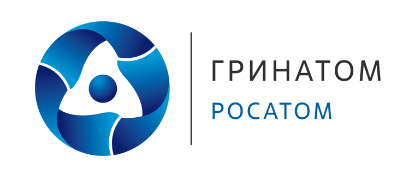 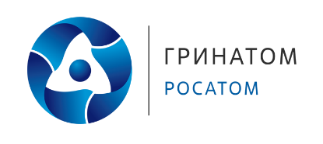 